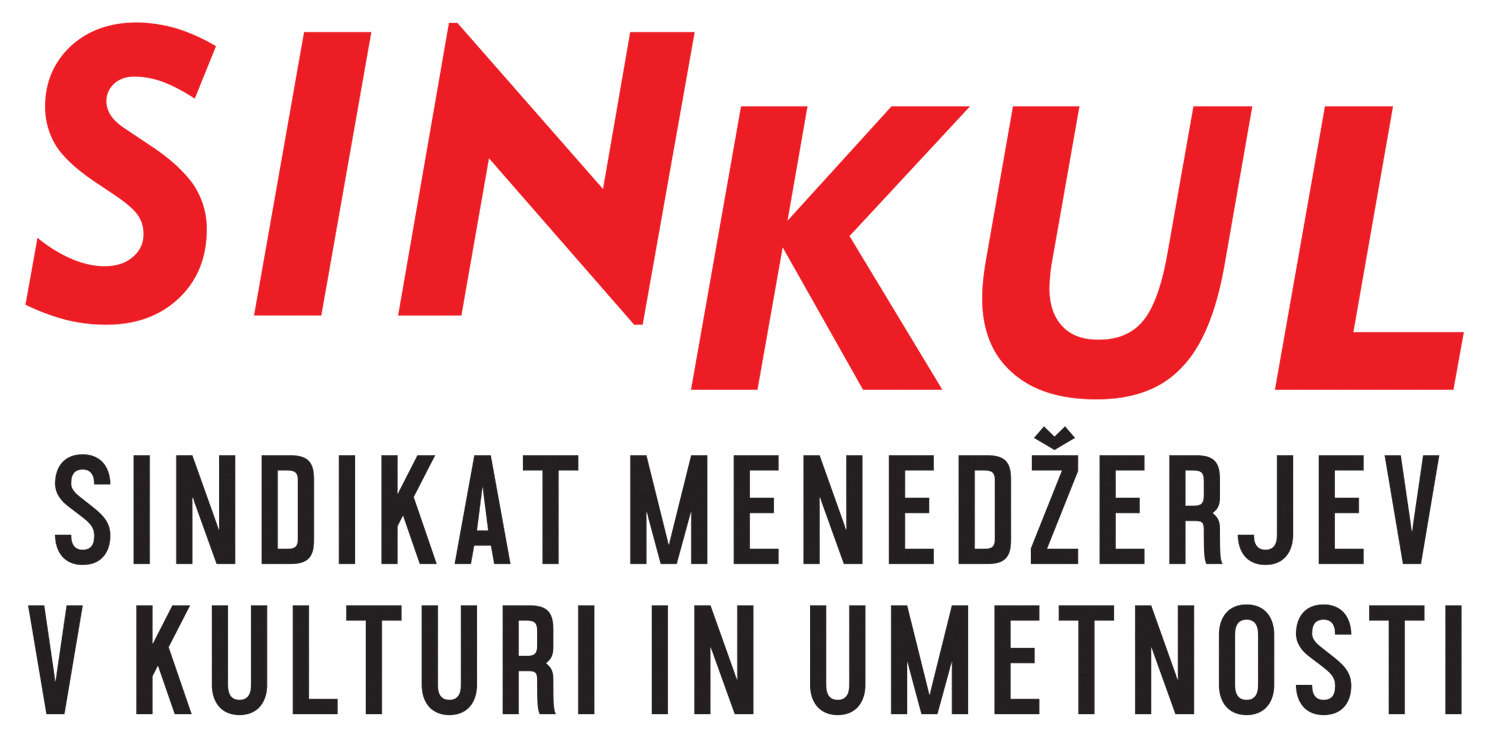 VLOGA ZA PRAVNO POMOČS podpisom vloge vlagatelj soglaša, da se posredovani osebni podatki z ostalim posredovanim gradivom posredujejo Centru za pravno pomoč d.o.o. in Odvetniški družbi Kac in odvetniki o.p. d.o.o..S podpisom potrjujem tudi, da sem član sindikata SINKUL vsaj tri mesece in imam poravnane tekoče članarine.Kraj _________________Datum __________                           Podpis člana-članice:______________________________Vlagatelj (ime in priimek):Zaposlen pri zavodu:Telefonska številka:Elektronski naslov:Obrazložitev zadeve, v zvezi s katero se podaja vloga za pravno pomoč:Obrazložitev zadeve, v zvezi s katero se podaja vloga za pravno pomoč: